		Form 2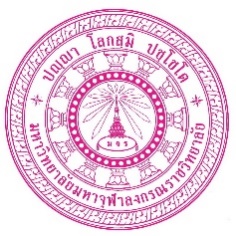 No.5415057Application FormFor Master of Arts Programme in Buddhist StudiesEuropean Buddhist Training Centre, Mahachulalongkornrajavidyalaya UniversitySemester………………………… Academic Year…………………………Master of Arts in Buddhist Studies	Applicant’s Name……………..………Last Name………............... Monk’s/Nun’s Name……………………..	Date of Birth……….….../……….….../………...... (DD/MM/YYYY) Age………….. Religion ……………………	ID Number for EU citizens………………………………………………………………………………………………………..	Passport Number for Non-EU citizens…………………………………………………..Blood Group………………	Permanent Address………………………………………………………………………………………………………………….	Road…………………………………..	Sub-district…………………………………..	District………………………………….	Province……………………………..Zip Code……………………………………….	Telephone…………………………….	Present Address……………………………………………………………………………………………………………………….	Road…………………………………..	Sub-district…………………………………..	District………………………………….	Province……………………………..Zip Code……………………………………….	Telephone…………………………….	Telephone…………………………..Mobile phone………………………………	Email…………………………………….	Education (Used for Application)		B.A.	Year……………..	Major………………………………………………………….	GPA………………..	……..		M.A.	Year……………..	Major………………………………………………………….	GPA………………..	……..		Institute…………………………………Province/State……………………………..Country………………………	Occupation………………………………………………………………………………………………………………………………		Public Sector		Private Sector		Other (Specify)……………………..	Position………………………………..	Name of Organization……………………………………………………………….	Address………………………………..	Road……………………………..	Sub-district………………………………………..	District………………………………….	Province………………………..	Zip Code……………	Telephone………………I certify that the above statements are true. Upon acceptance by the European Buddhist Training Center and Mahachulalongkornrajavidyalaya University, I will comply with rules and regulations of the University.					Signature of Applicant…………………………………………………………						Date…………/……………/……………